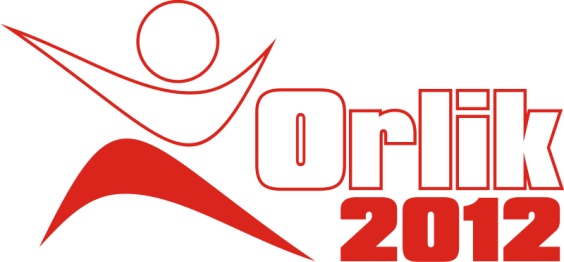 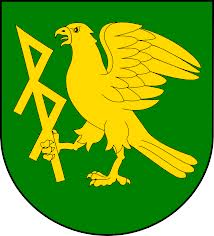 Regulamin korzystania z boisk sportowych                              „Moje boisko - Orlik 2012” Zawady 51Administratorem kompleksu boisk sportowych jest Zespół Szkół w Zawadach.Korzystać z kompleksu boisk mogą grupy zorganizowane oraz osoby indywidualne po wcześniejszym zapoznaniu się z niniejszym regulaminem i pisemnym zgłoszeniu.Boiska są czynne według miesięcznego harmonogramu, podawanego do publicznej wiadomości do 25 dnia każdego miesiąca na miesiąc następny.Harmonogram zajęć o którym mowa w ust. 3 ustala Animator Sportu.Zespół Szkół w Zawadach ma prawo do zmiany harmonogramu lub odwołania zajęć, informując zainteresowanych z tygodniowym wyprzedzeniem. Warunkiem korzystania z obiektu jest posiadanie odpowiedniego stroju i obuwia sportowego:Na boisku piłkarskim dopuszcza się buty piłkarskie z krótkimi korkami z tworzywa sztucznego,Na boisku wielofunkcyjnym buty o płaskiej powierzchni,Wyposażenie i sprzęt sportowy znajdujący się na obiekcie należy użytkować zgodnie z jego przeznaczeniem.Sprzęt sportowy (słupki i siatki do piłki siatkowej oraz drobny sprzęt sportowy) wydaje Animator Sportu. Korzystający po skończonych zajęciach zobowiązany jest zdać pobrany sprzęt Animatorowi Sportu.W celu zapewnienia bezpieczeństwa użytkownikom oraz korzystania z boisk zgodnie z ich przeznaczeniem zabrania się:Używania butów piłkarskich o wysokich i metalowych korkach oraz kolców,Wprowadzania i użytkowania sprzętu innego niż zgodne z przeznaczeniem boisk, np.: rower, motorower, deskorolka, rolki itp.Wnoszenia petard, materiałów łatwopalnych, szklanych i metalowych opakowań oraz innych przedmiotów niebezpiecznych,Niszczenia urządzeń sportowych i płyt boiska, Wchodzenia na ogrodzenia i urządzenia sportowe,Palenia tytoniu, spożywania alkoholu i narkotyków w obrębie zespołu boisk,Zaśmiecania i rzucania wszelkich przedmiotów na płytę boisk,Żucia  gumy,Przeszkadzania w zajęciach lub grze,Zakłócania porządku i używania słów wulgarnych,Wprowadzania zwierząt,Korzystania z boisk bez zgody Animatora Sportu,Osoby niepełnoletnie mogą korzystać z kompleksu boisk jedynie w obecności i pod nadzorem osób dorosłych (rodzic, trener, nauczyciel). Opiekun opuszcza obiekt ostatni po wyjściu całej grupy, za którą był odpowiedzialny.Użytkownicy korzystają z boisk sportowych na własną odpowiedzialność.Przed każdymi zajęciami prowadzący zajęcia ma obowiązek sprawdzić stan udostępnionych urządzeń oraz sprzętu sportowego.Prowadzący zajęcia sportowo – rekreacyjne (nauczyciel, trener, opiekun) jest zobowiązany powiadomić Animatora Sportu o każdym zaistniałym wypadku lub kontuzji ćwiczącego.Zespół Szkół w Zawadach oraz Animator Sportu nie ponoszą odpowiedzialności za wypadki powstałe w czasie korzystania z obiektu przez użytkowników. Jednocześnie korzystający zobowiązany jest do zgłaszania każdego zauważonego uszkodzenia sprzętu sportowego Animatorowi Sportu.Za zniszczenia powstałe w czasie korzystania z boisk odpowiedzialność materialną ponoszą osoby korzystające. W czasie niekorzystnych warunków atmosferycznych o korzystaniu z boisk decyduje Animator Sportu.Zespół Szkół w Zawadach oraz Animator Sportu nie ponoszą odpowiedzialności za rzeczy osobiste pozostawione na obiekcie przez użytkowników.Rozstrzygnięcia dotyczące postępowania przez korzystających zgodnego z wytycznymi w ust. 9 podejmuje Animator Sportu, który w zależności od sytuacji może:Nakazać zmianę obuwia;Zwrócić uwagę na niewłaściwe, niezgodne z regulaminem zachowanie lub korzystanie z obiektu;Nakazać opuszczenie terenu boisk.Korzystający z kompleksu boisk sportowych zobowiązuje się do przestrzegania przepisów przeciwpożarowych oraz BHP.Korzystający z obiektu są zobowiązani do bezwzględnego przestrzegania niniejszego regulaminu.Niezastosowanie się do niniejszego regulaminu rozpatrywane będzie w drodze postępowania karno - administracyjnego (art. 51 §1 i 2 Kw, art. 54 Kw), a w szczególnych wypadkach w drodze postępowania karnego (art. 193 Kk). Również podlegać będzie zakazowi dalszych wstępów na boiska.